OLIMPIADA INTERDISCIPLINARA ARIA CURRICULARĂ „TEHNOLOGII”ETAPA JUDEŢEANĂ -REZULTATE  FINALENOTĂ: Calificarea elevilor la faza națională se face in ordinea descrescătoare a punctajelor.Se califica un singur elev pe clasa/domeniu de pregatire. Punctajul minim admis pentru calificare este de 70 puncte. Vicepreşedinte comisieDirector, 													Secretar comisie,Prof. Şeran Elena											prof. metodist Mihai Mihaela Cezarina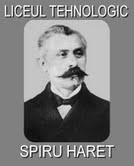 LICEUL TEHNOLOGIC „SPIRU HARET” TARGOVISTEMihai Eminescu Nr 26 –cod poştal 130076Telefon 004 0372716562; Fax 004 0245212687E-mail: spiru_haret_tgv@yahoo.comWeb:http:// http://spiruharettargoviste.weebly.com/…………………………………………………………………….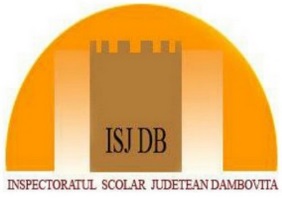 Nr crtNUMEIniţPRENUMEClasaProba scrisaProba practicaPunctaj finalRezultatDOMENIULCALIFICAREAUNITATE DE PROVENIENŢĂ1FLOREATCONSTANTINXI819085,5Calificat faza nationalaAGRICULTURATehnician în agroturismLICEUL TEHNOLOGIC "DR. C. ANGELESCU" GĂEŞTI2LEPĂDATCALICE GEORGIANAXII8110090,5Calificat faza nationalaECONOMICCOLEGIUL ECONOMIC "ION GHICA" TĂRGOVIŞTE3VASILEVDRUXANDRA MONICA ELENAXII829086ECONOMICCOLEGIUL ECONOMIC "ION GHICA" TĂRGOVIŞTE4MARŢEAMIOANA BIANCAXI795064,5ECONOMICCOLEGIUL ECONOMIC "ION GHICA" TĂRGOVIŞTE5MARIN MIRABELAXI705060ECONOMIC, ADMISTRATIV, COMERŢLICEUL TEHNOLOGIC "AUREL RAINU" FIENI6BRĂTULESCUCCOSMINA VALENTINAXI505050ECONOMICCOLEGIUL ECONOMIC "ION GHICA" TĂRGOVIŞTE7IGNATROBERTXI505050ECONOMIC, ADMISTRATIV, COMERŢLICEUL TEHNOLOGIC "AUREL RAINU" FIENI8CÎRNECIALEXANDRUXIAbsent--ECONOMICTehnician în activităţi economiceLICEUL TEHNOLOGIC "DR. C. ANGELESCU" GĂEŞTI9POPARĂZVAN HORIAXIAbsent--ECONOMICTehnician în activităţi economiceLICEUL TEHNOLOGIC "DR. C. ANGELESCU" GĂEŞTI10CRISTEA SROBERT  MARIANXII669580,5Calificat faza nationalaELECTRICTehnician electrician electronist autoLICEUL TEHNOLOGIC VOINEŞTI11DRAGOMIR NMARIUS - DANIELXII755062,5ELECTRICTehnician electrician electronist autoLICEUL TEHNOLOGIC VOINEŞTI12NEAGUCGEORGE  BOGDANXI509572,5Calificat faza nationalaELECTRICTehnician electrician electronist autoLICEUL TEHNOLOGIC DE TRANSPORTURI AUTO TÂRGOVIŞTE13MINCĂIGEORGE  MARIUSXI41-  -ELECTRICTehnician electrician electronist autoLICEUL TEHNOLOGIC DE TRANSPORTURI AUTO TÂRGOVIŞTE14UNGUREANUBIOANA RALUCAXI51,56055,75INDUSTRIE ALIMENTARĂTehnician în industria alimentarăLICEUL TEHNOLOGIC NUCET15TUDORNCRISTINA NICOLETAXI505150,5INDUSTRIE ALIMENTARĂTehnician în industria alimentarăLICEUL TEHNOLOGIC NUCET16MUSCALUEDANIELA VIKYXI42--INDUSTRIE ALIMENTARĂTehnician în industria alimentarăLICEUL TEHNOLOGIC "DR. C. ANGELESCU" GĂEŞTI17MĂRUNŢELUDDANIELA RAMONAXI35--INDUSTRIE ALIMENTARĂTehnician în industria alimentarăLICEUL TEHNOLOGIC "DR. C. ANGELESCU" GĂEŞTI18ENEENICOLAE IONUŢXI35--MECANICATehnician transporturiLICEUL TEHNOLOGIC "MARIN GRIGORE NĂSTASE" TĂRTĂŞEŞTI19FÎNARUADANIEL NICOLAEXII 879691,5Calificat faza nationalaMECANICĂTehnician transporturiLICEUL TEHNOLOGIC DE TRANSPORTURI AUTO TÂRGOVIŞTE20DRĂGUŞINCLAUDIA ANDREEAXII517362PRELUCRAREA LEMNULUITehnician designer mobilă şi amenajări interioareLICEUL TEHNOLOGIC PUCIOASA21IRIMIA CNICOLETAXI 529071Calificat faza nationalaPROTECŢIA MEDIULUITehnician ecolog şi protecţia calităţii mediuluiLICEUL TEHNOLOGIC "NICOLAE CIORĂNESCU" TĂRGOVIŞTE22RADUANDREI CIPRIANXI507562,5PROTECŢIA MEDIULUITehnician ecolog şi protecţia calităţii mediuluiLICEUL TEHNOLOGIC "CONSTANTIN" BRÂNCOVEANU" TĂRGOVIŞTE23CUCULEAGLIDIA MARIAXI508065RESURSE NATURALE ŞI PROTECŢIA MEDIULUITehnician ecolog şi protecţia calităţii mediuluiLICEUL TEHNOLOGIC "MARIN GRIGORE NĂSTASE" TĂRTĂŞEŞTI24SIMIONILIUŢĂXI45--PROTECŢIA MEDIULUITehnician ecolog şi protecţia calităţii mediuluiLICEUL TEHNOLOGIC "CONSTANTIN" BRÂNCOVEANU" TĂRGOVIŞTE25NEGREIIANDREEA VIORICAXI45--RESURSE NATURALE ŞI PROTECŢIA MEDIULUITehnician ecolog şi protecţia calităţii mediuluiLICEUL TEHNOLOGIC "MARIN GRIGORE NĂSTASE" TĂRTĂŞEŞTI26MIHEI IHSABRYEXI Absent--PROTECŢIA MEDIULUITehnician ecolog şi protecţia calităţii mediuluiLICEUL TEHNOLOGIC "NICOLAE CIORĂNESCU" TĂRGOVIŞTE27MORARUCMARIA DANIELAXI Absent--PROTECŢIA MEDIULUITehnician ecolog şi protecţia calităţii mediuluiLICEUL TEHNOLOGIC "NICOLAE CIORĂNESCU" TĂRGOVIŞTE28PANDELEIPETRUŢAXIAbsent--RESURSE NATURALE ŞI PROTECŢIA MEDIULUITehnician ecolog şi protecţia calităţii mediuluiLICEUL TEHNOLOGIC "MARIN GRIGORE NĂSTASE" TĂRTĂŞEŞTI29RADUAFANDREEA ALEXANDRAXI819387Calificat faza nationalaTURISM ŞI ALIMENTAŢIE PUBLICĂCOLEGIUL ECONOMIC "ION GHICA" TĂRGOVIŞTE30VLADCANDREEAXI89,58185,25TURISM ŞI ALIMENTAŢIE PUBLICĂCOLEGIUL ECONOMIC "ION GHICA" TĂRGOVIŞTE31RADUCAMELIA CĂTĂLINAXI68,5Absent-TURISM ŞI ALIMENTAŢIELICEUL TEHNOLOGIC "GOGA IONESCU" TITU32GHEORGHE MIRELA - DENISAXI53Absent-TURISM ŞI ALIMENTAŢIELICEUL TEHNOLOGIC "GOGA IONESCU" TITU33CĂPRARUELENA CĂTĂLINA  XI47--TURISM ŞI ALIMENTAŢIE PUBLICĂTehnician in turismLICEUL TEHNOLOGIC PUCIOASA34SMEREAALINA- MIHAELAXI44,5--TURISM ŞI ALIMENTAŢIELICEUL TEHNOLOGIC "GOGA IONESCU" TITU35VOICUEMILIA ANDREEAXI34--TURISM ŞI ALIMENTAŢIE PUBLICĂTehnician in turismLICEUL TEHNOLOGIC PUCIOASA36BÎRLOAGĂMANDREEA DENISAXII7510087,5Calificat faza nationalaTURISM ŞI ALIMENTAŢIE PUBLICĂCOLEGIUL ECONOMIC "ION GHICA" TĂRGOVIŞTE37DUMITRAŞCUDSĂNDICA ELENAXII7072,571,25TURISM ŞI ALIMENTAŢIE PUBLICĂCOLEGIUL ECONOMIC "ION GHICA" TĂRGOVIŞTE38ILIEGGEORGEXII57Absent -TURISM ŞI ALIMENTAŢIE PUBLICĂCOLEGIUL ECONOMIC "ION GHICA" TĂRGOVIŞTE39ANGHEL MPMARIANA DANIELAXII47--TURISM ŞI ALIMENTAŢIE PUBLICĂLICEUL TEHNOLOGIC NUCET40LIŢĂGGABRIELA NICOLETAXIIAbsent--TURISM ŞI ALIMENTAŢIE PUBLICĂLICEUL TEHNOLOGIC NUCET41CERCELFRANCISCA ILEANAXI36--ELECTRONICĂ AUTOMATIZĂRILICEUL TEHNOLOGIC "AUREL RAINU" FIENI42ENACHE RADU IONXI27--ELECTRONICĂ AUTOMATIZĂRILICEUL TEHNOLOGIC "AUREL RAINU" FIENI